                  Examen de Mejoramiento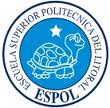                           Congresos y Eventos                                                                                                                       100 /100 puntos –  Febrero 2011Facultad de Ingeniería Marítima y Ciencias del Mar  Escuela de Turismo Nombres:                                                                                      Fecha:                                  DESARROLLAR LOS SIGUIENTES LITERALES                                                                                                   ¿Cuántos tipos de certámenes existen? (indique como mínimo 4 tipos)¿Cuál es el objetivo del publicity en la gestión de marketing?¿Cuáles son las 3 fases estratégicas del trabajo que un OPC identifica en un evento ó certamen?Dibuje 3 tipos de Montaje para la distribución de espacios en un salónCuáles son los dos valores estratégicos en la gestión de los equipos humanos en un evento?………………………………………………………………………………………………………………………………………………………………………………………………………………………………………………………………………………………………………………………………………………………..De qué factores depende la etiqueta y el ceremonial en un certamen?7  	En la gestión del tiempo, cuál es la diferencia entre el estilo agricultor y el estilo cazador?………………………………………………………………………………………………………………………………………………………………………………………………………………………………………………………………………………………………………………………………………………………………        8 .  ¿Cuáles son los  elementos que usted deberá identificar para elaborar el plan de Acción de un evento?9. Cite: Cuáles son los 5 niveles en la escalera del liderazgo en la gestión del talento humano?, y describa  su principal característica.                                                                       Nivel 5:          Nivel 4:Nivel 3:		Nivel 2:              Nivel 1:                  													10.  DETERMINE  SI ES VERDADERO Ó FALSOPara determinar la ambientación necesaria de un salón, usted considera estratégico realizar un recorrido físico en las instalaciones                            VERDADERO    -    FALSOPara eventos académicos se recomienda utilizar una estrategia de luces  en 1    VERDADERO    -    FALSOPara eventos lúdicos la tendencia es utilizar exclusivamente luces en 3    VERDADERO    -    FALSOSi su cliente le solicita generar un ambiente informal en el evento, la temperatura del sitio  debe ser los más fría posible			    VERDADERO    -    FALSO11.  CASO PRÁCTICO:- Qué tipo de montaje utilizaría para la distribución del espacio?- Cuál es el valor por persona para el almuerzo de integración de la Convención?- Qué tipo de menú diseñaría para la gestión de Alimentos y Bebidas?Escenario:  El evento es un almuerzo de integración dirigido para los escritores invitados a la X Convención Anual del Investigadores de Turismo Iberoamericanos, realizada este año en la ciudad de Guayaquil. El certamen está dirigido para 180 personas. Será realizado en el Centro de Convenciones de la Plaza Rodolfo Baquerizo. El sitio tiene un costo de alquiler de 400 dólares.  El servicio es personalizado y nuestro cliente nos ha solicitado que cada mesero contratado atenderá un promedio de 15 personas, con un sueldo de 30 dólares por mesero, dado que el servicio será al medio día.  El cliente ha solicitado que el servicio de alimentación sea suministrado por el Servicio a domicilio del Hotel Continental, con un costo promedio por almuerzo de 15 dólares por personas que incluye el menaje, cristalería y samovares.Con respecto las bebidas alcohólicas, se estima ofrecer 2 copas de vino por asistente durante el servicio del almuerzo. El vino ofrecido será un Chardonnay con un costo promedio de 14 dólares por botella,  y una distribución de 8 copas por botella.  Las bebidas soft ó libres de alcohol son ilimitadas y el proveedor las ha incluído en el precio por persona de los alimentos.Se estimó entregar un libro de fotografías de los principales atractivos turísticos  del Ecuador, a un costo promedio de 6 dólares cada unidad, que será entregado durante el discurso de bienvenida a la ciudad, ofrecido por el alcalde. Se presentará un ballet folclórico durante 20 minutos, y su tarifa es de 150 dólares.Para este servicio contaremos con 2 asistentes operativas que recibirán como sueldo 150 dólares  cada una por el apoyo en las diferentes fases requeridas para la organización del evento.Nuestro cliente nos ha pedido que los servicios por persona sean facturados a nombre de Compañía Anónima de Artistas Profesionales del Ecuador.  Finalmente, el porcentaje por concepto de imprevistos será del 5% por ciento y la utilidad por persona del 10%.